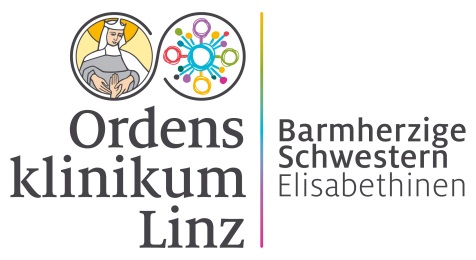 Çocuk Ürolojisi Bölümü
Bakan: Prim. Univ.-Doz. Dr. Josef Oswald, FEAPU
Yardmc Bakan: OÄ Dr. Tanja Becker, FEAPU
Randevu için:
0043-(0)732/7677-7470 
Pazartesi-Cuma 08:00 - 14:00 Ofis: Hat: 7679, FAX: 7497
E-Mail: kinderurologie.linz@remove-this.bhs.at Çocuk ürolojisi, doumsal olarak üriner sistemlerinde anomalileri olan çocuklar konusunda Avrupa çapnda onaylanm bir uzmanlk daldr. Bu uzmanlk dal, 0-18 ya aras çocuk ve yetikinlerde üriner sistemde doumsal bozukluklarn deerlendirilmesini ve tedavisini kapsamaktadr.

Bölümümüz, genel ürolojik çocuk hastalklar dnda epispadias, mesane ekstrofisi, nörojen mesane bozukluklar, interseks (DSD) ve urolithiasis (ta hastaliklar) gibi kompleks sorunlarn klinik tansnda ve tedavisinde uzmandr.

Prof. Dr. J. Oswald'n , üç çocuk ürolojisi bilimdalinda  uzman doktoru (FEAPU), bir  üroloji anabilim dalinda uzman doktoru (FEBU), bir stajyer tp doktorundan ve son derece uzman hemirelerden oluan ekibi her zaman çocuklara ve yetikinlere en iyi profesyonel  tedaviyi uygulamaktadr.Tan ile tedavinin profesyonel ve kapsaml olarak yaplabilmesi için aadaki çeitli tbbi disiplinlerle yakn i birlii önemlidir: Çocuk nefrolojisiÇocuk anestezisi ve ar yönetimiNükleer tpÜrolojiNöropediyatriRadyolojiÇocuk psikolojisiUygulanmakta olan çocuklara özgü ürolojik muayene metotlar alttadr. Her muayeneden ve her tedaviden önce ailelerle, ayrntl açklayc görümelerle sorunlarn deerlendirmesi yaplmakta ve olas çözümler konuulmaktadr.

Uygulanan tansal yöntemler:Mesane, böbrek , d organlarn (yumurtalar) sonografisi.Mesanenin 4-D sonografisi (yani virtüel sistoskopi).Kontrast maddeli röntgen, mesane ve üreterler, ayn zamanda renal pelvis görüntülenmektedir. (böbrek reflüsünün olup olmadnn tespiti).Böbrek reflüsü tedavisinden sonra radyasyonsuz takip muayenesi (Sono-MCUG).Böbrek ilevi saptama, gerek renal pelvis ile üreter gerekse mesane ile üreter arasnda drenaj tkanmas olmadn saptamak (Tc99 MAG III ve DMSA isotope-Muayeneleri).Kompleks anatomik anomalilerde MR- Urogrfisi.Böbrekler ve mesanede yeni doku oluumu veya ta üphesi halinde, düük radyasyonlu tespit (düük doz CT taramas).Inkontinans, enuresis ve spina bifida hastalarnda nörojenik mesane ilevlerinin deerlendirilmesi (videourodinamik, biofeedback muayeneleri).
Asagida görülen ürolojik çocuk hastalklar minimal yaylma ile tedavi edilir.Sünnet derisi sorunlarTestis ve epididim hastalklarKusurlu üretra oluumu (hypospadias, epispadias vs.)Mesanenin ilevsel hastalklar (Incontinans, dysfunctional voiding vs.)Kusurlu üreter oluumlar (böbrek reflüsü, ureterovezikal bileke darl, megaüreter)Renal pelvis çanaklarnn kusurlar (hydronephrosis, ureteropelvik bileke darl)Böbrek, üreter ve mesanede  urolithiasisBöbrek, mesane ve testis kanseriMinimal invasif ameliyat teknikleri, mikroskopik ameliyat tekniklerini ,  Robotlu (Da Vinci ameliyat sistemiyle) veye robotsuz  laparoskopik ameliyatlar (kapal ameliyat) ve ta tedavisi için mikro endourolojik metotlar (miniperc, microperc, beden d ok dalgas lithotripsi ile ta tedavisi - ESWL), içermektedir.Bu ameliyatlarn birçou gündüz bakm ünitemizde yaplabilmektedir.  Kiiye özel durumlarda bunun yaplabilirliine ve uygunluuna tedavi eden hekim ve aile birlikte karar verir.Allgemeine Kinderurologische Tagesklinik (gündüz bakim ünitesi)
4. kat, C bölümüOperative Tagesklinik
H- kat, A bölümü
(özel sigorta veya nakit ödeme halinde serbest hekim seçimi mümkün)Gündüz bakm ünitesi ve Opererative Tagesklinike kayt için, öncelikle Çocuk Ürolojisi ayakta tedavi bölümüne bavuru yaplmas gereklidir.Gündüz Bakm ünitemizde bir ameliyat yaplmadan önce çocuunuza ayakta tedavi bölümünde bir check-up yaplmas gerekmektedir.  Ayakta tedavi srasnda, ameliyat açklanr ve açklayc bir form imzalatlr.  Bundan sonra anestezi öncesi görüme yaplr.  Hasta kabul gününde açklayc formun yannzda getirilmesi arttr. Genellikle ameliyat öncesi kan deerleri alnmaz.  Lütfen dikkatli davrann!  Çocuunuz, ameliyattan üç saat öncesine kadar duru svlar (su, çay), be saat öncesine kadar anne sütü ve yedi saat öncesine kadar kat yiyecek, püre ve inek sütü alabilir.    Çocuk Üroloji Servisi: Yalarna göre, küçük hastalarmz 5C (0-2 ya) bebek servisine veya 5F (2-18 ya) çocuk servisine yattrlmaktadr.  deal bir iyileme için art olduuna inandmz için ebeveynlerin refakat olarak kalmasna izin verilmektedir.       Ayakta tedavi ünitesi:
       4. kat, C bölümü Çocuk Ürolojisi ayakta tedavi bölümünde,  genel ürolojik çocuk hastalklarn, ayn zamanda aile hekimi veya uzman hekim tarafndan havale edilen acil olaylar da tedavi etmekteyiz.       Ayakta tedavi saatleri: Pazartesi, Sal, Perembe:  08.00 - 14.30
Çaramba, Cuma:  08.00 - 13.00

       Uzman  ayakta tedavi poliklinii: • Mesane eitimi
• Nörojenik mesane poliklinii, MMC (Çaramba 08.00 - 14.00)
• Ta hastalklar konsültasyonlar
• Epispadias, mesane extrofisi
• Interseks (DSD)